Lire et interpréter des affichages de donnéesLire et interpréter des affichages de donnéesLire et interpréter des affichages de donnéesRemarque la forme de base d’un diagramme  « Cette bande est la plus longue. Cette bande 
est la plus courte. »Compte les symboles ou les carrés pour lire les données« Les carrés 1, 2, 3 ... 10, 11, 12 sont ombragés. Henriette a pondu 12 œufs. »Utilise l’échelle pour lire les données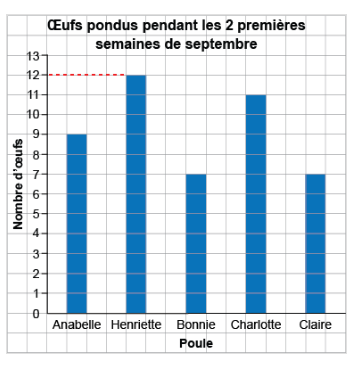 « La bande a une hauteur de 12. 
Henriette a pondu 12 œufs. »Observations et documentationObservations et documentationObservations et documentationLire et interpréter des affichages de données (suite)Lire et interpréter des affichages de données (suite)Lire et interpréter des affichages de données (suite)Fait des comparaisons directes entre des données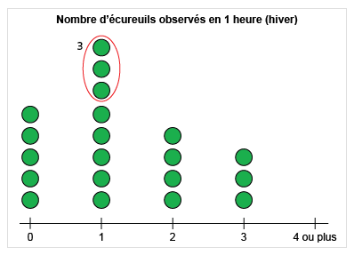 « 1 écureuil a été observé 3 fois de plus 
que 0 écureuil. »Utilise des données pour répondre à des questions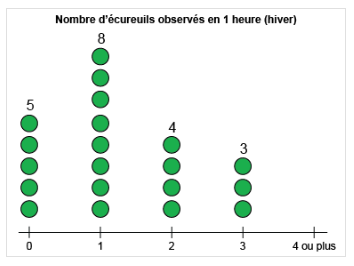 « 5 + 8 + 4 + 3 = 20; 20 élèves ont été sondés. »Tire des conclusions sur des données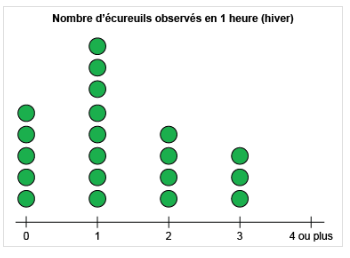 « Le plus grand nombre d’élèves ont vu 
1 écureuil en 1 heure en hiver. »Observations et documentationObservations et documentationObservations et documentation